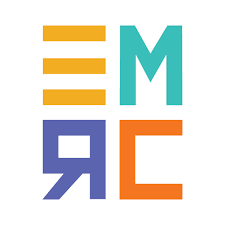 NOME - 	_______Nº. CLIENTE:  	Data- ____ /_____ / __________            Assinatura: ____________________________________(Não são aceites devoluções)SD EMRCREQUISIÇÃO DE LIVROS 2023 / 2024CÓD.QUANT.ANODESIGNAÇÃO1º CICLO ENSINO BÁSICO1º CICLO ENSINO BÁSICO1º CICLO ENSINO BÁSICO1º CICLO ENSINO BÁSICO1º CICLO ENSINO BÁSICO6301º anoO Girassol6312º anoO Tesouro6543º anoAo Encontro6594º anoCaminho Contigo2º CICLO ENSINO BÁSICO2º CICLO ENSINO BÁSICO2º CICLO ENSINO BÁSICO2º CICLO ENSINO BÁSICO2º CICLO ENSINO BÁSICO6345º anoConta Comigo!6356º anoEstou Contigo!3º CICLO DO ENSINO BÁSICO3º CICLO DO ENSINO BÁSICO3º CICLO DO ENSINO BÁSICO3º CICLO DO ENSINO BÁSICO3º CICLO DO ENSINO BÁSICO6497º anoQueremos Saber!6558º anoQueremos Descobrir!6609º anoQueremos Ser!ENSINO SECUNDÁRIO (10 Unidades Letivas)ENSINO SECUNDÁRIO (10 Unidades Letivas)ENSINO SECUNDÁRIO (10 Unidades Letivas)ENSINO SECUNDÁRIO (10 Unidades Letivas)ENSINO SECUNDÁRIO (10 Unidades Letivas)650UL 1Política e Ética Cristã651UL 2Valores e Ética do Cuidado652UL 3Ética e Desenvolvimento Integral656UL 4Civilização do Amor657UL 5Religião: Diversidade e Encontro653UL 6Vida com Sentido658UL 7Ciência(s) e Religião661UL 8Igreja: Comunidade de Amor e de Serviço662UL 9Arte Cristã: Expressão da Fé, Lugar da Beleza663UL 10O Amor e o Amar